Shutter AS 40Packing unit: 1 pieceRange: C
Article number: 0151.0334Manufacturer: MAICO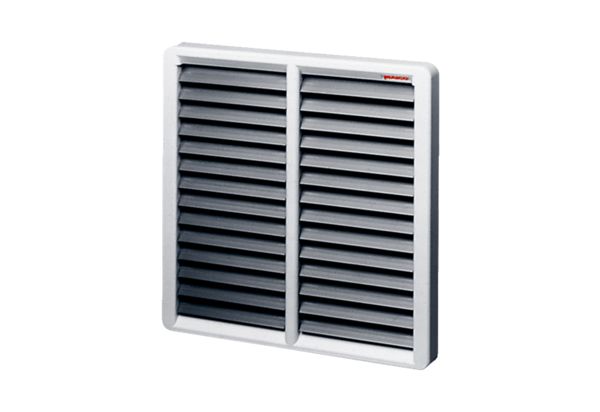 